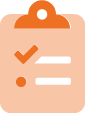 SpickzettelVorgehensweiseSie bilden kleine Gruppen von je 2 Personen. Falls jemand allein wäre, wird eine 2-er-Gruppe mit einer dritten Person ergänzt (Tipps, wie man die Gruppen bilden könnte, finden Sie auf feel-ok.ch/ai-e2).Auftrag:«Jede*r für sich überlegt 2 Minuten, was er*sie an der anderen Person in eurer 2er-Gruppe schätzt, ohne dies zu kommunizieren. Das heisst: Die ersten paar Minuten herrscht Ruhe.Sobald ich sage: ‘Ihr könnt euch austauschen’, geht jede*r von euch zu den anderen Kollegen*innen oder zu den Freunden*innen dieser Person, um zu fragen, was sie an ihr schätzen.Am Ende schreibt jede*r von euch auf den eigenen Zettel die Antwort, die passt. So sieht der Zettel aus (Sie können den Zettel projizieren): Vorname der Person schreiben, und was man an ihr schätzt.»Nun verteilen Sie die Zettel «Was wir an Dir schätzen».Wenn alle den Zettel ausgefüllt haben, werden diese vor der Gruppe vorgelesen.AbschlussFragen Sie am Ende der Übung, wie die Jugendlichen diese Aktivität erlebt und was sie daraus gelernt haben.Falls jemand Anregungen hat, wie man die Übung in Zukunft anders gestalten könnte, sind Tipps willkommen.Am Ende der Übung besteht die Möglichkeit, die Zettel an der Wand aufzuhängen, um eine nachhaltig positive Wirkung zu erzielen.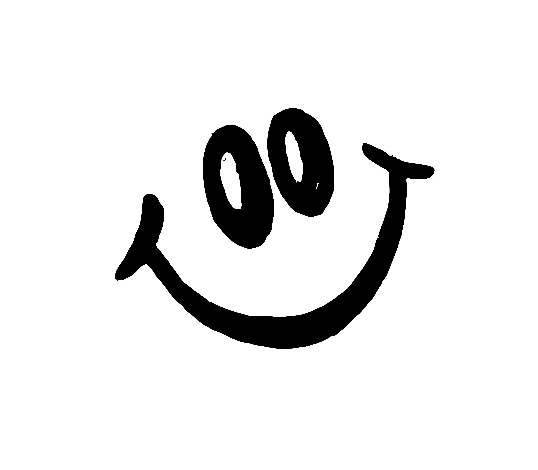 Was wir an Dir schätzen, liebe*r ___________________ (Vorname)ist…Was wir an Dir schätzen, liebe*r ___________________ (Vorname)ist…Was wir an Dir schätzen, liebe*r ___________________ (Vorname)ist…Was wir an Dir schätzen, liebe*r ___________________ (Vorname)ist…Was wir an Dir schätzen, liebe*r ___________________ (Vorname)ist…